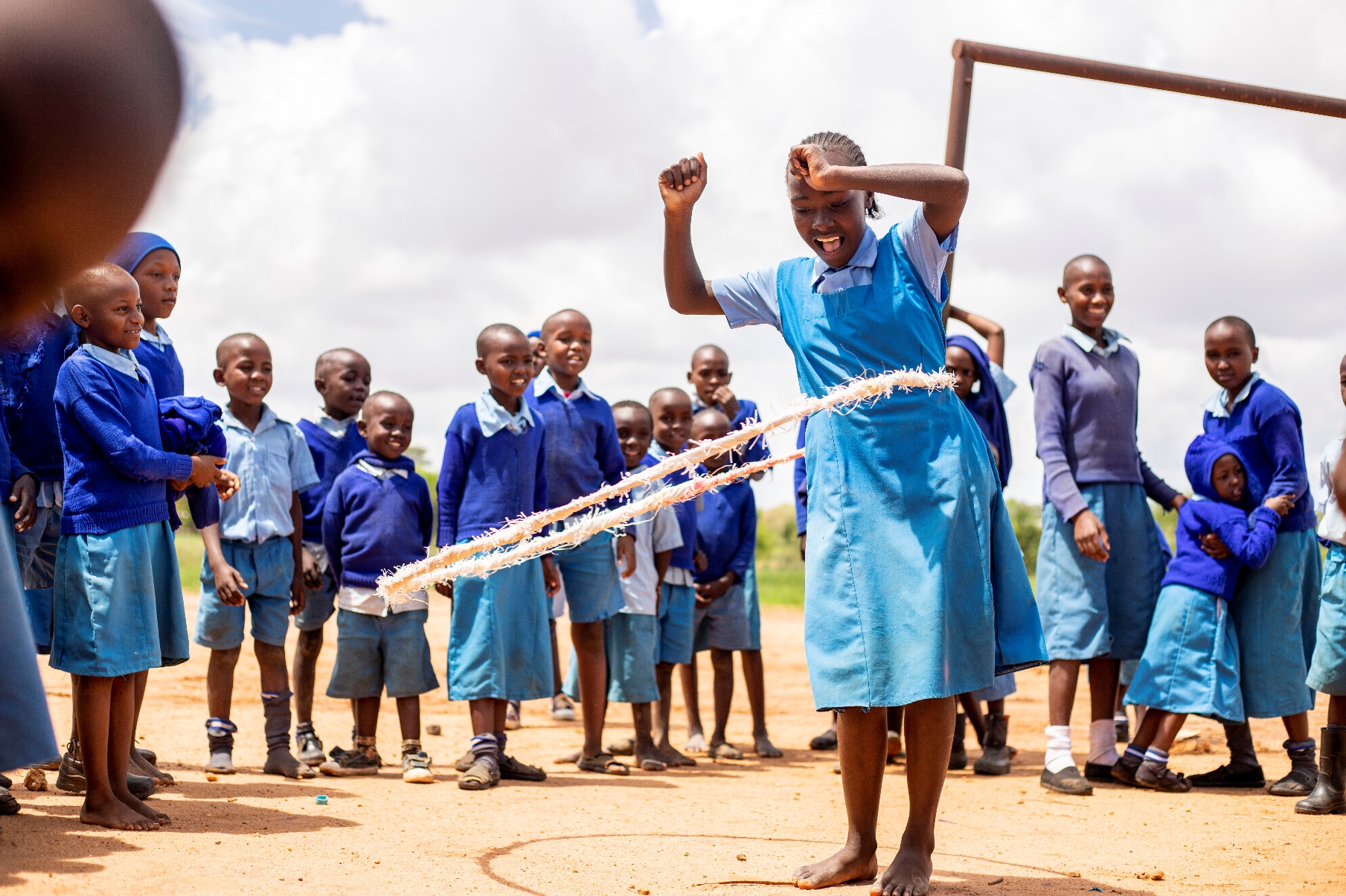 Community Group Capacity ScorecardThe functioning and the ability to be effective in specific objectives of the groups is very useful information for the implementing partners, as well as Help a Child. This information is captured in the Group capacity scorecard. With the Community Group Capacity Scorecard, groups reflect on their own performances. They look at the functioning of their own group and the capacity of their own group. It is an inward-looking perspective, in contrast to the Community Empowerment Scorecard, which is often conducted in one flow with the Group Capacity Scorecard (not necessarily simultaneously). This tool can be done with the same group as the Community Empowerment Scorecard. The participants score 1 to 4 per question/ statement (1= far from ideal situation, 2= first steps, 3= moving on, 4= (nearly) ideal situation). The tool focuses on seven topics:IndependenceKey issues: CBOs plan and initiate activities at community levelMaturity of the structuresKey issues: Structures reach their maturity stageResilienceKey issues: Dealing with changing market issues (incl. prices)Coping with sickness and deathDealing with adverse weather conditionsDealing with natural hazardsDealing with other shocksParticipationKey issues:Internal functioning of community group structuresAdded value of interventions with group structuresStimulation of participation by leadershipAttention for inclusion (gender, special needs)Social supportKey issues: Groups are capable to support othersPoliticalKey issues: CBOs collaborate with governmentNetworks and partnershipsKey issues:Functioning of churchesFunctioning of CSOs, NGOsLinkages between community (groups) and government and politicsLinkages with economic actorsDomainExplanationIndependenceMaturity of the structuresResilienceThis implies that households are capable to deal with shocks and changes. If market prices are lower, or some crops fail, or weather conditions are unfavourable, households have ways to cope with these adversities. On a personal level, people can cope with sickness and even death of family members.ParticipationThis implies that the community has several groups and structures through which people can voice out and influence decisions that affect their lives. Such groups are respected and functional. Community leadership stimulates the participation of members, and there is attention to the voices of all groups of people.Social supportPoliticalNetworks and partnershipsThe community has several groups that are linked up with wider networks. These include churches, civil society groups, linkages to NGOs, but also linkages with politics and government departments, and with business or market actors.Far from ideal situation (1)First steps (2)Moving on (3)(Nearly) ideal situation (4)CBOs are existent but not present at all-in the community. Community members doubt the relevance of these CBOs.Not defined, use intuitivelyNot defined, use intuitivelyCBOs play a key role in organizing activities at community level. Without the existence of CBOs, development in the community would be far much less than it is now.Far from ideal situation (1)First steps (2)Moving on (3)(Nearly) ideal situation (4)Even though structures are existent, they really rely on external organisations and community facilitators to conduct their activities. They only do what they are supposed to do according to the project, and don't walk an extra mile.qNot defined, use intuitivelyNot defined, use intuitivelyCommunity structures are able to conduct their activities without support from external organisations. The structures take initiative in organizing meetings, identifying opportunities, and strengthening themselvesFar from ideal situation (1)First steps (2)Moving on (3)(Nearly) ideal situation (4)If negative shocks occur, such as lower market prices for crops, bad weather, poor harvests, disaster, sickness or death, community structures lose their relevance and find it difficult to play a role in overcoming these difficulties.Not defined, use intuitivelyNot defined, use intuitivelyCommunity structures are capable to play a valuable role in dealing with shocks and changes in the community. If market prices turn out to be lower, or some crops fail or weather conditions are unfavourable, community structures support households in coping with these adversities.  Especially in times of difficulty, community structures have proven their relevance in the community.Far from ideal situation (1)First steps (2)Moving on (3)(Nearly) ideal situation (4)Even if there are groups in the community, there is no real participation in them. Leadership dominates and does not really listen to voices. Certain groups of people are completely left out of all platforms for decision making.Not defined, use intuitivelyNot defined, use intuitivelyThe community has several groups and structures through which people can voice out and have influence. Such groups are respected and functional. Community leadership stimulates participation of members and there is attention for the voices of all groups of people.Far from ideal situation (1)First steps (2)Moving on (3)(Nearly) ideal situation (4)Community groups come together, but only fulfil their minimal roles and do not really take an extra effort in terms of giving others extra support.Not defined, use intuitivelyNot defined, use intuitivelyCommunity groups actively support their group members, and community groups are perceived as important social safety nets. Furthermore, groups also actively look at the larger community, to see what role they can play of others that aren't members of a community group.Far from ideal situation (1)First steps (2)Moving on (3)(Nearly) ideal situation (4)The community groups have no active relations with government institutions or representatives. Trust in government is low.Not defined, use intuitivelyNot defined, use intuitivelyThere is active collaboration between government institutions and representatives. Community groups have realistic expectations of the role of government, and are actively involving them in community affairs.Far from ideal situation (1)First steps (2)Moving on (3)(Nearly) ideal situation (4)Community groups have few active relations with the outside world. Churches and other groups are mainly inward looking, relations with government departments are minimal and economic linkages are few and only individual.Not defined, use intuitivelyNot defined, use intuitivelyThe community groups are linked up with wider networks. These include churches, civil society groups, linkages to NGOs, but also linkages with politics and government departments, and with business or market actors.